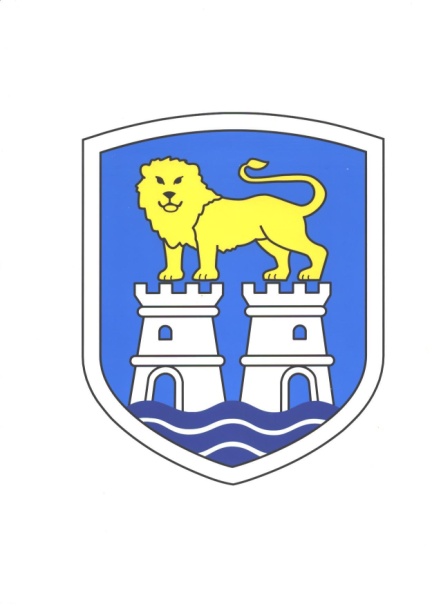 GRAD UMAG – CITTÀ DI UMAGO PRAVO NA SUFINANCIRANJE GRADA UMAGA  ostvaruju  redoviti učenici srednjih škola koji imaju prebivalište na području Grada Umaga. 	Grad Umag će sudjelovati iznad standarda u sufinanciranju jednoga dijela cijene mjesečne učeničke karte koja nije obuhvaćena Odlukom Vlade Republike Hrvatske o kriterijima i načinu financiranja troškova javnog prijevoza redovitih učenika srednjih škola u razdoblju rujan-prosinac 2015. godine. 	U ostatku cijene mjesečne učeničke karte za razdoblje rujan-prosinac 2015. godine sudjelovat će roditelji prema priloženoj tablici.	Pravo na dodatni udjel sufinanciranja Grada Umaga ostvaruju učenici koji dnevno putuju od mjesta stanovanja do mjesta školovanja, a upisani su u programe redovitog obrazovanja u jednoj od srednjih javnih škola sa sjedištem u Bujama: Gospodarskoj školi Buje, Srednjoj školi „Vladimir Gortan“ te Srednjoj talijanskoj školi „Leonardo da Vinci“ kao najbližim dostupnim srednjim školama.	Pravo na dodatni udjel sufinanciranja Grada Umaga ostvaruju učenici koji su upisani u programe redovitog obrazovanja u srednjim javnim  školama sa sjedištem u Poreču: Srednjoj školi „Mate Balota“ i Turističko ugostiteljskoj školi Antona Štifanića, uz  uvjet da takav program nije dostupan u jednoj od srednjih javnih škola sa sjedištem u Bujama i to kako slijedi: opća gimnazija (isključivo 2. razred), jezična gimnazija, komercijalist, agrotehničar, turističko-hotelijerski komercijalist, slastičar. 	U slučaju da učenik upiše program redovitog obrazovanja u drugoj ustanovi, iako je takav program dostupan u jednoj od srednjih javnih škola sa sjedištem u Bujama kao najbližoj srednjoj školi,  troškovi prijevoza bit će sufinancirani u visini troškova prijevoza na relaciji Umag-Buje.  	Način sufinanciranja iz prethodnog stavka ovog članka odnosi se prvenstveno na učenike upisane u sljedeće obrazovne programe-zanimanja: opću gimnaziju (1., 3. i 4. razred), hotelijersko turistički tehničar, ekonomist,  kuhar, konobar. 	Odredba iz prethodnog stavka ovoga članka odnosi se  i na  učenike koji su upisali program opće gimnazije u Srednjoj školi „Mate Balota“ u Poreču s obzirom da je Strukturom razrednih odjela i broja učenika 1. razreda srednjih škola u školskoj godini 2015./2016. – I. dio – srednje škole kojima je osnivač Republika Hrvatska, jedinice lokalne samouprave te jedinice područne (regionalne) samouprave koja je sastavni dio Odluke o upisu učenika u 1. razred srednje škole u školskoj godini 2015./2016. („Narodne novine“ broj 52/15.), planiran i ostvaren upis učenika u 1. razred opće gimnazije u Srednjoj školi „Vladimir Gortan“ u Bujama. NAČIN OSTVARIVANJA PRAVA Učenici su dužni kupiti mjesečnu učeničku povlaštenu kartu na prodajnom mjestu autobusnog kolodvora u Umagu. Javni prijevoznik će dostaviti Gradu Umagu mjesečni obračun sufinanciranja koji sadržava: naziv pojedine županijske linije, broj prodanih mjesečnih učeničkih karata po pojedinoj relaciji iskazan temeljem popisa učenika ika kojeg su srednje škole dostavile Gradu Umagu, cijenu mjesečne učeničke karte po pojedinoj relaciji te iznos sufinanciranja Grada Umaga.	Pravo na sufinanciranje Grada Umaga u mjesečnom iznosu do 400,00 kuna ostvaruju učenici koji su upisani u programe redovitog obrazovanja u drugim srednjim javnim školama na području Republike Hrvatske, s obzirom na nedostupnost programa u srednjim školama sa sjedištem u Bujama koji su zbog udaljenosti mjesta školovanja smješteni u učeničkim domovima, a putuju tjedno, mjesečno, odnosno povremeno koristeći se uslugama javnog linijskog prijevoza različitih prijevoznika.NAČIN OSTVARIVANJA PRAVA Sufinanciranje mjesečnih troškova prijevoza odobrava se na temelju pisanog zahtjeva roditelja Upravnom odjelu za društvene djelatnosti Grada Umaga. Pravo na sufinanciranje Grada Umaga u mjesečnom iznosu od  400,00 kuna  ostvaruju učenci koji su upisani u programe redovitog obrazovanja koji dnevno putuju i koriste ugovoreni prijevoz, a školuju se u srednjim školama u Republici Sloveniji sa sjedištem u Općini Piran i Općini Izola.NAČIN OSTVARIVANJA PRAVA  Sufinanciranje mjesečnih troškova prijevoza odobrava se na temelju pisanog zahtjeva roditelja Upravnom odjelu za društvene djelatnosti. 	U iznimnim i opravdanim slučajevima, pravo na sufinanciranje troškova prijevoza imaju i redoviti učenici srednjih škola koji nisu u mogućnosti koristiti javni linijski prijevoz pa su primorani koristiti drugi način i sredstva  prijevoza.NAČIN OSTVARIVANJA PRAVA  Roditelji su dužni dostaviti pisani zahtjev Upravnom odjelu za društvene djelatnosti Grada Umaga koji odlučuje o njegovoj opravdanosti.RELACIJA BUJE ŠKOLSKI BRIJEGUČEŠĆE  RODITELJA U CIJENI MJESEČNE KARTERELACIJA BUJE ŠKOLSKI BRIJEGUČEŠĆE  RODITELJA U CIJENI MJESEČNE KARTEUMAG-BUJE200,00 kn SAVUDRIJA-BUJE200,00 kn FINIDA-BUJE200,00 kn KMETI-BUJE200,00 kn PETROVIJA-BUJE200,00 kn BUŠĆINA-BUJE200,00 kn PICUDO-BUJE150,00 kn GALIĆI-BUJE200,00 kn JURICANI-BUJE150,00 kn MURINE-BUJE200,00 kn MATERADA-BUJE100,00 kn ČEPLJANI-BUJE150,00 kn ZAMBRATIJA-BUJE200,00 kn ZAKINJI-BUJE200,00 kn VALICA-BUJE200,00 kn ROŽAC-BUJE200,00 kn KRIŽINE-BUJE200,00 kn BABIĆI-BUJE200,00 kn SEGET-BUJE200,00 kn LOVREČICA-BUJE200,00 kn MARIJA NA KRASU-BUJE200,00 kn VILANIJA-BUJE200,00 kn FRATRICI-BUJE200,00 kn FRANČESKIJA-BUJE200,00 kn RELACIJA POREČUČEŠĆE RODITELJANAPOMENA:UMAG-POREČ 1 (PROGRAMI DOSTUPNI U BUJAMA)UMAG-POREČ 2 (PROGRAMI DOSTUPNI SAMO U POREČU)KRIŽINE-POREČ 1 (PROGRAMI DOSTUPNI U BUJAMA)KRIŽINE-POREČ 2 (PROGRAMI DOSTUPNI SAMO U POREČU)LOVREČICA-POREČ 1 (PROGRAMI DOSTUPNI U BUJAMA)LOVREČICA-POREČ 2 (PROGRAMI DOSTUPNI SAMO U POREČU)NAPOMENA:UMAG-POREČ 1 (PROGRAMI DOSTUPNI U BUJAMA)UMAG-POREČ 2 (PROGRAMI DOSTUPNI SAMO U POREČU)KRIŽINE-POREČ 1 (PROGRAMI DOSTUPNI U BUJAMA)KRIŽINE-POREČ 2 (PROGRAMI DOSTUPNI SAMO U POREČU)LOVREČICA-POREČ 1 (PROGRAMI DOSTUPNI U BUJAMA)LOVREČICA-POREČ 2 (PROGRAMI DOSTUPNI SAMO U POREČU)UMAG-POREČ 1311,00 knNAPOMENA:UMAG-POREČ 1 (PROGRAMI DOSTUPNI U BUJAMA)UMAG-POREČ 2 (PROGRAMI DOSTUPNI SAMO U POREČU)KRIŽINE-POREČ 1 (PROGRAMI DOSTUPNI U BUJAMA)KRIŽINE-POREČ 2 (PROGRAMI DOSTUPNI SAMO U POREČU)LOVREČICA-POREČ 1 (PROGRAMI DOSTUPNI U BUJAMA)LOVREČICA-POREČ 2 (PROGRAMI DOSTUPNI SAMO U POREČU)NAPOMENA:UMAG-POREČ 1 (PROGRAMI DOSTUPNI U BUJAMA)UMAG-POREČ 2 (PROGRAMI DOSTUPNI SAMO U POREČU)KRIŽINE-POREČ 1 (PROGRAMI DOSTUPNI U BUJAMA)KRIŽINE-POREČ 2 (PROGRAMI DOSTUPNI SAMO U POREČU)LOVREČICA-POREČ 1 (PROGRAMI DOSTUPNI U BUJAMA)LOVREČICA-POREČ 2 (PROGRAMI DOSTUPNI SAMO U POREČU)UMAG-POREČ 2232,00 knNAPOMENA:UMAG-POREČ 1 (PROGRAMI DOSTUPNI U BUJAMA)UMAG-POREČ 2 (PROGRAMI DOSTUPNI SAMO U POREČU)KRIŽINE-POREČ 1 (PROGRAMI DOSTUPNI U BUJAMA)KRIŽINE-POREČ 2 (PROGRAMI DOSTUPNI SAMO U POREČU)LOVREČICA-POREČ 1 (PROGRAMI DOSTUPNI U BUJAMA)LOVREČICA-POREČ 2 (PROGRAMI DOSTUPNI SAMO U POREČU)NAPOMENA:UMAG-POREČ 1 (PROGRAMI DOSTUPNI U BUJAMA)UMAG-POREČ 2 (PROGRAMI DOSTUPNI SAMO U POREČU)KRIŽINE-POREČ 1 (PROGRAMI DOSTUPNI U BUJAMA)KRIŽINE-POREČ 2 (PROGRAMI DOSTUPNI SAMO U POREČU)LOVREČICA-POREČ 1 (PROGRAMI DOSTUPNI U BUJAMA)LOVREČICA-POREČ 2 (PROGRAMI DOSTUPNI SAMO U POREČU)KRIŽINE-POREČ 1255,00 knNAPOMENA:UMAG-POREČ 1 (PROGRAMI DOSTUPNI U BUJAMA)UMAG-POREČ 2 (PROGRAMI DOSTUPNI SAMO U POREČU)KRIŽINE-POREČ 1 (PROGRAMI DOSTUPNI U BUJAMA)KRIŽINE-POREČ 2 (PROGRAMI DOSTUPNI SAMO U POREČU)LOVREČICA-POREČ 1 (PROGRAMI DOSTUPNI U BUJAMA)LOVREČICA-POREČ 2 (PROGRAMI DOSTUPNI SAMO U POREČU)NAPOMENA:UMAG-POREČ 1 (PROGRAMI DOSTUPNI U BUJAMA)UMAG-POREČ 2 (PROGRAMI DOSTUPNI SAMO U POREČU)KRIŽINE-POREČ 1 (PROGRAMI DOSTUPNI U BUJAMA)KRIŽINE-POREČ 2 (PROGRAMI DOSTUPNI SAMO U POREČU)LOVREČICA-POREČ 1 (PROGRAMI DOSTUPNI U BUJAMA)LOVREČICA-POREČ 2 (PROGRAMI DOSTUPNI SAMO U POREČU)KRIŽINE-POREČ 2204,00 knNAPOMENA:UMAG-POREČ 1 (PROGRAMI DOSTUPNI U BUJAMA)UMAG-POREČ 2 (PROGRAMI DOSTUPNI SAMO U POREČU)KRIŽINE-POREČ 1 (PROGRAMI DOSTUPNI U BUJAMA)KRIŽINE-POREČ 2 (PROGRAMI DOSTUPNI SAMO U POREČU)LOVREČICA-POREČ 1 (PROGRAMI DOSTUPNI U BUJAMA)LOVREČICA-POREČ 2 (PROGRAMI DOSTUPNI SAMO U POREČU)NAPOMENA:UMAG-POREČ 1 (PROGRAMI DOSTUPNI U BUJAMA)UMAG-POREČ 2 (PROGRAMI DOSTUPNI SAMO U POREČU)KRIŽINE-POREČ 1 (PROGRAMI DOSTUPNI U BUJAMA)KRIŽINE-POREČ 2 (PROGRAMI DOSTUPNI SAMO U POREČU)LOVREČICA-POREČ 1 (PROGRAMI DOSTUPNI U BUJAMA)LOVREČICA-POREČ 2 (PROGRAMI DOSTUPNI SAMO U POREČU)LOVREČICA-POREČ 1311,00 knNAPOMENA:UMAG-POREČ 1 (PROGRAMI DOSTUPNI U BUJAMA)UMAG-POREČ 2 (PROGRAMI DOSTUPNI SAMO U POREČU)KRIŽINE-POREČ 1 (PROGRAMI DOSTUPNI U BUJAMA)KRIŽINE-POREČ 2 (PROGRAMI DOSTUPNI SAMO U POREČU)LOVREČICA-POREČ 1 (PROGRAMI DOSTUPNI U BUJAMA)LOVREČICA-POREČ 2 (PROGRAMI DOSTUPNI SAMO U POREČU)NAPOMENA:UMAG-POREČ 1 (PROGRAMI DOSTUPNI U BUJAMA)UMAG-POREČ 2 (PROGRAMI DOSTUPNI SAMO U POREČU)KRIŽINE-POREČ 1 (PROGRAMI DOSTUPNI U BUJAMA)KRIŽINE-POREČ 2 (PROGRAMI DOSTUPNI SAMO U POREČU)LOVREČICA-POREČ 1 (PROGRAMI DOSTUPNI U BUJAMA)LOVREČICA-POREČ 2 (PROGRAMI DOSTUPNI SAMO U POREČU)LOVREČICA- POREČ 2232,00 knNAPOMENA:UMAG-POREČ 1 (PROGRAMI DOSTUPNI U BUJAMA)UMAG-POREČ 2 (PROGRAMI DOSTUPNI SAMO U POREČU)KRIŽINE-POREČ 1 (PROGRAMI DOSTUPNI U BUJAMA)KRIŽINE-POREČ 2 (PROGRAMI DOSTUPNI SAMO U POREČU)LOVREČICA-POREČ 1 (PROGRAMI DOSTUPNI U BUJAMA)LOVREČICA-POREČ 2 (PROGRAMI DOSTUPNI SAMO U POREČU)NAPOMENA:UMAG-POREČ 1 (PROGRAMI DOSTUPNI U BUJAMA)UMAG-POREČ 2 (PROGRAMI DOSTUPNI SAMO U POREČU)KRIŽINE-POREČ 1 (PROGRAMI DOSTUPNI U BUJAMA)KRIŽINE-POREČ 2 (PROGRAMI DOSTUPNI SAMO U POREČU)LOVREČICA-POREČ 1 (PROGRAMI DOSTUPNI U BUJAMA)LOVREČICA-POREČ 2 (PROGRAMI DOSTUPNI SAMO U POREČU)MARIJA NA KRASU -POREČ 1367,00 knNAPOMENA:UMAG-POREČ 1 (PROGRAMI DOSTUPNI U BUJAMA)UMAG-POREČ 2 (PROGRAMI DOSTUPNI SAMO U POREČU)KRIŽINE-POREČ 1 (PROGRAMI DOSTUPNI U BUJAMA)KRIŽINE-POREČ 2 (PROGRAMI DOSTUPNI SAMO U POREČU)LOVREČICA-POREČ 1 (PROGRAMI DOSTUPNI U BUJAMA)LOVREČICA-POREČ 2 (PROGRAMI DOSTUPNI SAMO U POREČU)NAPOMENA:UMAG-POREČ 1 (PROGRAMI DOSTUPNI U BUJAMA)UMAG-POREČ 2 (PROGRAMI DOSTUPNI SAMO U POREČU)KRIŽINE-POREČ 1 (PROGRAMI DOSTUPNI U BUJAMA)KRIŽINE-POREČ 2 (PROGRAMI DOSTUPNI SAMO U POREČU)LOVREČICA-POREČ 1 (PROGRAMI DOSTUPNI U BUJAMA)LOVREČICA-POREČ 2 (PROGRAMI DOSTUPNI SAMO U POREČU)MARIJA NA KRASU-POREČ 2260,00 knNAPOMENA:UMAG-POREČ 1 (PROGRAMI DOSTUPNI U BUJAMA)UMAG-POREČ 2 (PROGRAMI DOSTUPNI SAMO U POREČU)KRIŽINE-POREČ 1 (PROGRAMI DOSTUPNI U BUJAMA)KRIŽINE-POREČ 2 (PROGRAMI DOSTUPNI SAMO U POREČU)LOVREČICA-POREČ 1 (PROGRAMI DOSTUPNI U BUJAMA)LOVREČICA-POREČ 2 (PROGRAMI DOSTUPNI SAMO U POREČU)NAPOMENA:UMAG-POREČ 1 (PROGRAMI DOSTUPNI U BUJAMA)UMAG-POREČ 2 (PROGRAMI DOSTUPNI SAMO U POREČU)KRIŽINE-POREČ 1 (PROGRAMI DOSTUPNI U BUJAMA)KRIŽINE-POREČ 2 (PROGRAMI DOSTUPNI SAMO U POREČU)LOVREČICA-POREČ 1 (PROGRAMI DOSTUPNI U BUJAMA)LOVREČICA-POREČ 2 (PROGRAMI DOSTUPNI SAMO U POREČU)